Старец Паисий Святогорец: Когда ругать и когда хвалить ребёнка?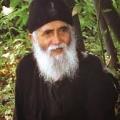 Родители должны быть очень внимательными к тому, чтобы не ругать своих детей вечером, потому что вечером детям нечем рассеять своё расстройство. А ночная тьма омрачает состояние их души ещё больше. Дети начинают думать о том, как лучше оказать сопротивление родителям. В их головы лезут разные варианты «защиты», подмешивается и диавол, и таким образом они могут дойти до отчаяния. А вот днём, если даже дети пригрозят своим родителям различными способами отмщения, то, выйдя на улицу, они отвлекутся, забудутся, их расстройство пройдёт.— Помогают ли детям исправиться телесные наказания?— Насколько можно, родителям надо этого избегать. Они должны стараться добром и терпением дать ребёнку понять, что он ведёт себя неправильно. Только в том случае, если ребёнок маленький и не понимает, что он подвергается опасности, подзатыльник идёт ему на пользу – для того чтобы в следующий раз он был внимательнее. Страх получить ещё один подзатыльник становится для ребёнка тормозом и защищает его от опасности. Я, когда был маленьким, большую пользу получал не от отца, а от матери. Оба они любили меня и желали мне добра. Однако каждый из родителей помогал мне по-своему. Отец был человек строгий. Когда мы — дети – озорничали, он давал нам затрещины. Боль от затрещины помогала мне немножечко угомониться, однако, когда боль проходила, я забывал и о ней, и об отцовских советах. И дело было не в том, что отец меня не любил: нет, он бил меня от любви. Помню как-то раз – мне было три года – отец залепил мне такой подзатыльник, что я улетел на несколько метров! А знаете за что? Рядом с нашим домом был другой дом, в котором никто не жил. Хозяева уехали в Америку, и дом пришёл в запустение. Во дворе этого дома росла смоковница, ветви которой выходили на улицу и свисали над дорогой. Дерево было усеяно плодами. Когда мы с ребятами играли на улице, к нам подошёл один сосед и приподнял меня, чтобы я сорвал ему несколько смокв, потому что сам он не дотягивался до ветвей. Я сорвал пять-шесть смокв, и две из них он дал мне. Когда об этом узнал мой отец, он очень разгневался. Вот тут-то я и получил ту затрещину! Я пустился в рёв. Моя мать, на глазах которой это происходило, повернулась к отцу и сказала ему: «Зачем ты бьёшь ребёнка! Ведь он же ещё маленький, ничего не понимает! Как ты можешь спокойно слышать его плач!» — «Если бы он плакал, когда его поднимали рвать смоквы, — ответил отец, — то не плакал бы сейчас. Но, видно, и сам он хотел полакомиться чужими смоквами! Значит пусть плачет!» Да разве после этого я мог повторить то, что сделал? А вот мать, видя мои шалости, расстраивалась, однако у неё было благородство. Видя, как я озорничаю, она отворачивалась и делала вид, что не замечает меня, для того чтобы меня не расстраивать. Однако от этой материнской «хитрости» моё сердце буквально разрывалось. «Погляди, погляди, — говорил я себе, — ты так наозорничал, а мать не только не бьёт, но даже делает вид, что не видит! Нет, больше такого не повторится! Как же я смогу видеть маму снова расстроенной?» Поступая так, мать помогала мне больше, чем если бы она награждала меня подзатыльниками. Однако и сам я не злоупотреблял этим и не говорил: «Э, раз она сейчас меня не видит, дай-ка я пошалю и поозорничаю ещё больше». А вот отец, тот нет: чуть что не так – сразу подзатыльник. Видишь как? Они оба меня любили, однако благородное поведение матери помогало мне больше.— Однако некоторые дети страшно шаловливы: они кричат, бегают, озорничают. Как их родителям избежать телесных наказаний?— Слушай-ка, да ведь дети-то не виноваты. Детям, чтобы они нормально росли, нужен двор, в котором они могут побегать и поиграть. А сейчас несчастные детки заперты в многоэтажках и это их беспокоит. Они не могут свободно побегать, не могут поиграть, не могут порадоваться. Родителям не надо расстраиваться, если их ребёнок живой. Живой ребёнок имеет в себе силы, и использовав их как должно, он может очень преуспеть в жизни.По материалам: https://azbyka.ru/deti/starets-paisij-svyatogorets-kogda-rugat-i-kogda-h...